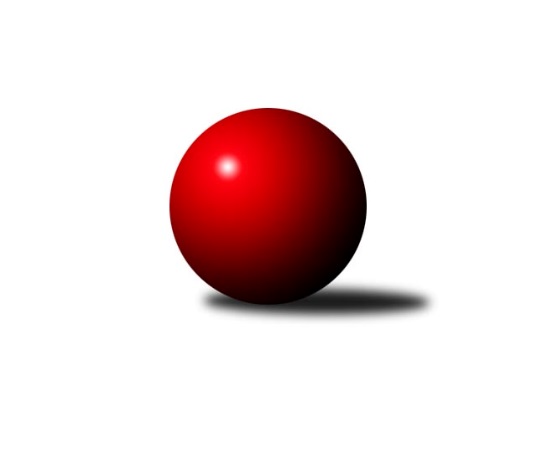 Č.1Ročník 2016/2017	10.9.2016Nejlepšího výkonu v tomto kole: 3143 dosáhlo družstvo: TJ Jiskra Nová Bystřice2. KLZ B 2016/2017Výsledky 1. kolaSouhrnný přehled výsledků:TJ Rostex Vyškov ˝A˝	- KK PSJ Jihlava	5:3	3133:3117	12.0:12.0	10.9.KC Zlín	- KK Mor.Slávia Brno	6:2	3120:3055	13.0:11.0	10.9.KK Zábřeh	- KK Vyškov˝B˝	6:2	3047:2870	13.0:11.0	10.9.TJ Jiskra Nová Bystřice	- TJ Sokol Luhačovice	6:2	3143:2981	13.0:11.0	10.9.TJ Sokol Vracov	- SK Baník Ratiškovice	2:6	3027:3123	10.0:14.0	10.9.Tabulka družstev:	1.	SK Baník Ratiškovice	1	1	0	0	6.0 : 2.0 	14.0 : 10.0 	 3123	2	2.	TJ Jiskra Nová Bystřice	1	1	0	0	6.0 : 2.0 	13.0 : 11.0 	 3143	2	3.	KC Zlín	1	1	0	0	6.0 : 2.0 	13.0 : 11.0 	 3120	2	4.	KK Zábřeh	1	1	0	0	6.0 : 2.0 	13.0 : 11.0 	 3047	2	5.	TJ Rostex Vyškov ˝A˝	1	1	0	0	5.0 : 3.0 	12.0 : 12.0 	 3133	2	6.	HKK Olomouc	0	0	0	0	0.0 : 0.0 	0.0 : 0.0 	 0	0	7.	KK PSJ Jihlava	1	0	0	1	3.0 : 5.0 	12.0 : 12.0 	 3117	0	8.	KK Mor.Slávia Brno	1	0	0	1	2.0 : 6.0 	11.0 : 13.0 	 3055	0	9.	TJ Sokol Luhačovice	1	0	0	1	2.0 : 6.0 	11.0 : 13.0 	 2981	0	10.	KK Vyškov˝B˝	1	0	0	1	2.0 : 6.0 	11.0 : 13.0 	 2870	0	11.	TJ Sokol Vracov	1	0	0	1	2.0 : 6.0 	10.0 : 14.0 	 3027	0Podrobné výsledky kola:	 TJ Rostex Vyškov ˝A˝	3133	5:3	3117	KK PSJ Jihlava	Lenka Wognitschová	126 	 164 	 137 	157	584 	 2:2 	 588 	 153	151 	 151	133	Šárka Dvořáková	Zuzana Štěrbová	130 	 133 	 145 	128	536 	 2:2 	 518 	 127	143 	 117	131	Eva Rosendorfská	Michaela Kouřilová	126 	 134 	 129 	139	528 	 3:1 	 495 	 120	111 	 137	127	Dana Fišerová *1	Monika Tilšerová *2	115 	 122 	 109 	120	466 	 1:3 	 513 	 130	154 	 116	113	Šárka Vacková	Jana Vejmolová	149 	 121 	 113 	116	499 	 2:2 	 474 	 122	122 	 116	114	Simona Matulová	Lucie Trávníčková	149 	 115 	 137 	119	520 	 2:2 	 529 	 127	142 	 118	142	Petra Dočkalovározhodčí: střídání: *1 od 61. hodu Lenka Habrová, *2 od 61. hodu Pavla FialováNejlepší výkon utkání: 588 - Šárka Dvořáková	 KC Zlín	3120	6:2	3055	KK Mor.Slávia Brno	Kristýna Zimáková	128 	 137 	 141 	130	536 	 3:1 	 508 	 129	117 	 133	129	Martina Hájková	Hana Kubáčková	120 	 132 	 143 	134	529 	 1:3 	 537 	 129	137 	 135	136	Michaela Slavětínská	Zuzana Ančincová	131 	 105 	 119 	109	464 	 1:3 	 498 	 118	109 	 140	131	Ilona Olšáková	Martina Ančincová *1	143 	 140 	 121 	131	535 	 3:1 	 510 	 124	119 	 150	117	Pavlína Březinová	Bohdana Jankových	137 	 149 	 120 	116	522 	 2:2 	 502 	 132	127 	 123	120	Lenka Kričinská	Martina Zimáková	132 	 135 	 136 	131	534 	 3:1 	 500 	 135	121 	 121	123	Romana Sedlářovározhodčí: střídání: *1 od 91. hodu Zuzana SlovenčíkováNejlepší výkon utkání: 537 - Michaela Slavětínská	 KK Zábřeh	3047	6:2	2870	KK Vyškov˝B˝	Dana Wiedermannová	132 	 131 	 132 	116	511 	 2:2 	 472 	 109	108 	 133	122	Jitka Usnulová	Lenka Horňáková	122 	 141 	 131 	131	525 	 3:1 	 439 	 106	97 	 101	135	Ludmila Tomiczková	Olga Ollingerová	116 	 132 	 108 	122	478 	 2:2 	 493 	 122	115 	 140	116	Běla Omastová	Romana Švubová	135 	 137 	 134 	134	540 	 3:1 	 504 	 136	128 	 119	121	Jana Kovářová	Jitka Killarová	132 	 149 	 133 	139	553 	 3:1 	 483 	 117	116 	 134	116	Milana Alánová	Hana Ollingerová	108 	 113 	 110 	109	440 	 0:4 	 479 	 130	123 	 112	114	Radka Suchomelovározhodčí: Nejlepší výkon utkání: 553 - Jitka Killarová	 TJ Jiskra Nová Bystřice	3143	6:2	2981	TJ Sokol Luhačovice	Iva Molová	134 	 134 	 138 	140	546 	 0:4 	 560 	 136	139 	 143	142	Šárka Nováková	Gabriela Filakovská	136 	 123 	 142 	129	530 	 2:2 	 504 	 112	130 	 151	111	Hana Krajíčková	Eva Kadrnožková	128 	 115 	 107 	131	481 	 2:2 	 483 	 110	106 	 121	146	Monika Hubíková	Michaela Běhounová	141 	 132 	 106 	121	500 	 2:2 	 496 	 122	110 	 131	133	Ludmila Pančochová	Veronika Pýchová	136 	 125 	 134 	132	527 	 4:0 	 434 	 111	98 	 113	112	Zdenka Svobodová *1	Lucie Vrecková	135 	 158 	 146 	120	559 	 3:1 	 504 	 128	122 	 118	136	Lenka Menšíkovározhodčí: střídání: *1 od 58. hodu Helena KonečnáNejlepší výkon utkání: 560 - Šárka Nováková	 TJ Sokol Vracov	3027	2:6	3123	SK Baník Ratiškovice	Marie Býčková	106 	 134 	 125 	100	465 	 1:3 	 505 	 121	143 	 114	127	Marie Kobylková	Monika Niklová	113 	 124 	 138 	127	502 	 0:4 	 561 	 128	153 	 144	136	Martina Šupálková	Klára Trojanová	122 	 133 	 136 	140	531 	 2.5:1.5 	 506 	 124	133 	 125	124	Dagmar Opluštilová *1	Veronika Presová	103 	 114 	 142 	119	478 	 1:3 	 514 	 112	146 	 135	121	Jana Mačudová	Hana Beranová	123 	 119 	 153 	116	511 	 2:2 	 556 	 122	143 	 144	147	Tereza Hykšová	Jitka Šimková	131 	 130 	 135 	144	540 	 3.5:0.5 	 481 	 120	120 	 135	106	Jana Mackovározhodčí: střídání: *1 od 54. hodu Sára ZálešákováNejlepší výkon utkání: 561 - Martina ŠupálkováPořadí jednotlivců:	jméno hráče	družstvo	celkem	plné	dorážka	chyby	poměr kuž.	Maximum	1.	Šárka Dvořáková 	KK PSJ Jihlava	588.00	396.0	192.0	7.0	1/1	(588)	2.	Lenka Wognitschová 	TJ Rostex Vyškov ˝A˝	584.00	373.0	211.0	6.0	1/1	(584)	3.	Martina Šupálková 	SK Baník Ratiškovice	561.00	368.0	193.0	2.0	1/1	(561)	4.	Šárka Nováková 	TJ Sokol Luhačovice	560.00	374.0	186.0	4.0	1/1	(560)	5.	Lucie Vrecková 	TJ Jiskra Nová Bystřice	559.00	372.0	187.0	3.0	1/1	(559)	6.	Tereza Hykšová 	SK Baník Ratiškovice	556.00	378.0	178.0	6.0	1/1	(556)	7.	Jitka Killarová 	KK Zábřeh	553.00	355.0	198.0	3.0	1/1	(553)	8.	Iva Molová 	TJ Jiskra Nová Bystřice	546.00	382.0	164.0	7.0	1/1	(546)	9.	Jitka Šimková 	TJ Sokol Vracov	540.00	352.0	188.0	6.0	1/1	(540)	10.	Romana Švubová 	KK Zábřeh	540.00	364.0	176.0	2.0	1/1	(540)	11.	Michaela Slavětínská 	KK Mor.Slávia Brno	537.00	380.0	157.0	8.0	1/1	(537)	12.	Kristýna Zimáková 	KC Zlín	536.00	352.0	184.0	6.0	1/1	(536)	13.	Zuzana Štěrbová 	TJ Rostex Vyškov ˝A˝	536.00	363.0	173.0	7.0	1/1	(536)	14.	Martina Zimáková 	KC Zlín	534.00	367.0	167.0	6.0	1/1	(534)	15.	Klára Trojanová 	TJ Sokol Vracov	531.00	354.0	177.0	8.0	1/1	(531)	16.	Gabriela Filakovská 	TJ Jiskra Nová Bystřice	530.00	372.0	158.0	9.0	1/1	(530)	17.	Petra Dočkalová 	KK PSJ Jihlava	529.00	349.0	180.0	4.0	1/1	(529)	18.	Hana Kubáčková 	KC Zlín	529.00	367.0	162.0	4.0	1/1	(529)	19.	Michaela Kouřilová 	TJ Rostex Vyškov ˝A˝	528.00	371.0	157.0	7.0	1/1	(528)	20.	Veronika Pýchová 	TJ Jiskra Nová Bystřice	527.00	350.0	177.0	5.0	1/1	(527)	21.	Lenka Horňáková 	KK Zábřeh	525.00	369.0	156.0	11.0	1/1	(525)	22.	Bohdana Jankových 	KC Zlín	522.00	358.0	164.0	11.0	1/1	(522)	23.	Lucie Trávníčková 	TJ Rostex Vyškov ˝A˝	520.00	357.0	163.0	6.0	1/1	(520)	24.	Eva Rosendorfská 	KK PSJ Jihlava	518.00	368.0	150.0	10.0	1/1	(518)	25.	Jana Mačudová 	SK Baník Ratiškovice	514.00	367.0	147.0	8.0	1/1	(514)	26.	Šárka Vacková 	KK PSJ Jihlava	513.00	356.0	157.0	8.0	1/1	(513)	27.	Dana Wiedermannová 	KK Zábřeh	511.00	353.0	158.0	3.0	1/1	(511)	28.	Hana Beranová 	TJ Sokol Vracov	511.00	367.0	144.0	4.0	1/1	(511)	29.	Pavlína Březinová 	KK Mor.Slávia Brno	510.00	357.0	153.0	8.0	1/1	(510)	30.	Martina Hájková 	KK Mor.Slávia Brno	508.00	348.0	160.0	10.0	1/1	(508)	31.	Marie Kobylková 	SK Baník Ratiškovice	505.00	365.0	140.0	10.0	1/1	(505)	32.	Jana Kovářová 	KK Vyškov˝B˝	504.00	335.0	169.0	7.0	1/1	(504)	33.	Hana Krajíčková 	TJ Sokol Luhačovice	504.00	353.0	151.0	11.0	1/1	(504)	34.	Lenka Menšíková 	TJ Sokol Luhačovice	504.00	358.0	146.0	8.0	1/1	(504)	35.	Monika Niklová 	TJ Sokol Vracov	502.00	337.0	165.0	5.0	1/1	(502)	36.	Lenka Kričinská 	KK Mor.Slávia Brno	502.00	348.0	154.0	8.0	1/1	(502)	37.	Michaela Běhounová 	TJ Jiskra Nová Bystřice	500.00	345.0	155.0	9.0	1/1	(500)	38.	Romana Sedlářová 	KK Mor.Slávia Brno	500.00	350.0	150.0	5.0	1/1	(500)	39.	Jana Vejmolová 	TJ Rostex Vyškov ˝A˝	499.00	334.0	165.0	7.0	1/1	(499)	40.	Ilona Olšáková 	KK Mor.Slávia Brno	498.00	364.0	134.0	18.0	1/1	(498)	41.	Ludmila Pančochová 	TJ Sokol Luhačovice	496.00	344.0	152.0	8.0	1/1	(496)	42.	Běla Omastová 	KK Vyškov˝B˝	493.00	337.0	156.0	5.0	1/1	(493)	43.	Milana Alánová 	KK Vyškov˝B˝	483.00	325.0	158.0	3.0	1/1	(483)	44.	Monika Hubíková 	TJ Sokol Luhačovice	483.00	338.0	145.0	14.0	1/1	(483)	45.	Jana Macková 	SK Baník Ratiškovice	481.00	316.0	165.0	12.0	1/1	(481)	46.	Eva Kadrnožková 	TJ Jiskra Nová Bystřice	481.00	333.0	148.0	12.0	1/1	(481)	47.	Radka Suchomelová 	KK Vyškov˝B˝	479.00	337.0	142.0	12.0	1/1	(479)	48.	Olga Ollingerová 	KK Zábřeh	478.00	339.0	139.0	13.0	1/1	(478)	49.	Veronika Presová 	TJ Sokol Vracov	478.00	348.0	130.0	18.0	1/1	(478)	50.	Simona Matulová 	KK PSJ Jihlava	474.00	334.0	140.0	11.0	1/1	(474)	51.	Jitka Usnulová 	KK Vyškov˝B˝	472.00	340.0	132.0	11.0	1/1	(472)	52.	Marie Býčková 	TJ Sokol Vracov	465.00	335.0	130.0	12.0	1/1	(465)	53.	Zuzana Ančincová 	KC Zlín	464.00	332.0	132.0	14.0	1/1	(464)	54.	Hana Ollingerová 	KK Zábřeh	440.00	323.0	117.0	10.0	1/1	(440)	55.	Ludmila Tomiczková 	KK Vyškov˝B˝	439.00	317.0	122.0	11.0	1/1	(439)Sportovně technické informace:Starty náhradníků:registrační číslo	jméno a příjmení 	datum startu 	družstvo	číslo startu21769	Zuzana Slovenčíková	10.09.2016	KC Zlín	1x21434	Michaela Běhounová	10.09.2016	TJ Jiskra Nová Bystřice	1x6712	Martina Hájková	10.09.2016	KK Mor.Slávia Brno	1x
Hráči dopsaní na soupisku:registrační číslo	jméno a příjmení 	datum startu 	družstvo	Program dalšího kola:2. kolo17.9.2016	so	9:00	KK PSJ Jihlava - TJ Jiskra Nová Bystřice	17.9.2016	so	10:00	TJ Sokol Luhačovice - TJ Sokol Vracov	17.9.2016	so	12:00	KK Vyškov˝B˝ - TJ Rostex Vyškov ˝A˝	17.9.2016	so	14:00	KK Mor.Slávia Brno - KK Zábřeh	17.9.2016	so	14:00	HKK Olomouc - KC Zlín	Nejlepší šestka kola - absolutněNejlepší šestka kola - absolutněNejlepší šestka kola - absolutněNejlepší šestka kola - absolutněNejlepší šestka kola - dle průměru kuželenNejlepší šestka kola - dle průměru kuželenNejlepší šestka kola - dle průměru kuželenNejlepší šestka kola - dle průměru kuželenNejlepší šestka kola - dle průměru kuželenPočetJménoNázev týmuVýkonPočetJménoNázev týmuPrůměr (%)Výkon1xŠárka DvořákováJihlava5881xŠárka DvořákováJihlava113.715881xLenka WognitschováVyškov A5841xLenka WognitschováVyškov A112.945841xMartina ŠupálkováRatiškovice5611xŠárka NovákováLuhačovice109.795601xŠárka NovákováLuhačovice5601xLucie VreckováNová Bystřice109.65591xLucie VreckováNová Bystřice5591xMartina ŠupálkováRatiškovice108.285611xTereza HykšováRatiškovice5561xTereza HykšováRatiškovice107.32556